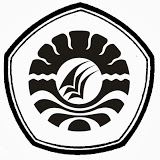 PENERAPAN PEMBELAJARAN KOOPERATIF TIPE NUMBERED HEAD TOGETHER UNTUK MENINGKATKAN HASIL BELAJAR MATEMATIKA POKOK BAHASAN BANGUN DATAR PADA SISWA TUNAGRAHITA RINGAN KELAS IX SMPLBN TANA PASER KABUPATEN PASERPROVINSI KALIMANTAN TIMURSKRIPSIDiajukan untuk Memenuhi Sebagai Persyaratan guna Memperoleh Gelar Sarjana Pendidikan pada Jurusan Pendidikan Luar BiasaStrata Satu Fakultas Ilmu PendidikanUniversitas Negeri MakassarAGUS DWI PURWANINGSIH094504122
JURUSAN PENDIDIKAN LUAR BIASAFAKULTAS ILMU PENDIDIKANUNIVERSITAS NEGERI MAKASSAR2014KEMENTRIAN PENDIDIKAN KEBUDAYAANUNIVERSITAS NEGERI MAKASSARFAKULTAS ILMU PENDIDIKANJURUSAN PENDIDIKAN LUAR BIASAAlamat: Kampus UNM Tidung Jl. Tamalate I Tlp. 0411-884457 (fax) 0411-884457 Laman: www.unm.ac.idPERSETUJUAN PEMBIMBINGSkripsi dengan judul :	Penerapan Pembelajaran Kooperatif Tipe Numbered Head Together Untuk Meningkatkan Hasil Belajar Matematika Pokok Bahasan Bangun Datar Pada Siswa Tunagrahita Ringan Kelas IX SMPLBN Tana Paser Kabupaten Paser Provinsi Kalimantan Timur.Atas nama saudari :Nama 	: Agus Dwi PurwaningsihNIM 	: 094504122Jurusan 	: Pendidikan Luar BiasaFakultas	: Ilmu pendidikan Setelah diperiksa dan dilakukan perbaikan, naskah skripsi ini telah memenuhi syarat untuk mengikuti ujian tutup.Makassar,      Februari 2014Menyetujui 	Pembimbing I	Pembimbing II	Dra. Hj St. Kasmawati M.Si	Dra. Tatiana Meidina M.Si 	NIP. 19631222 198703 2 001	NIP. 196305231989032003Disahkan :Ketua Jurusan PLB FIP UNMDr. Bastiana, M.SiNIP. 19670909 199303 2 002PERNYATAAN KEASLIAN SKRIPSISaya yang bertanda tangan di bawah ini:Nama 	: Agus Dwi PurwaningsihNim 	: 094504122Jurusan/Program Studi 	: Pendidikan Luar BiasaJudul Skripsi 	:	Penerapan Pembelajaran kooperatif Tipe Numbered Head Together untuk meningkatkan hasil belajar Matematika pokok bahasan Bangun Datar Pada Siswa Tunagrahita Ringan Kelas IX SMPLBN Tana Paser Kabupaten Paser Provinsi Kalimantan Timur.Menyatakan dengan sebenarnya bahwa skripsi yang saya tulis ini benar merupakan hasil karya saya sendiri dan bukan merupakan pengambilalihan pikiran atau yang saya akui sebagai hasil tulisan atau pikiran sendiri.Apabila dikemudian hari terbukti bahwa skripsi ini jiplakan, maka saya bersedia menerima sangsi atas perbuatan tersebut sesuai ketentuan yang berlaku.Makassar ,     Februari  2014Yang membuat pernyataan Agus Dwi PurwaningsihMOTTO TIADA HARI TANPA PERUBAHANRAIH KESUKSESAN DENGAN DOA DAN  IKHTIARKuperuntukan Karya Ini Bagi Suami Tercinta Yang Tiada Henti Mendukung dan Memotivasi Serta Putra-Putri Tersayang Yang Mengharapkan Kasih Sayang dan Keberhasilanku.ABSTRAKAGUS DWI PURWANINGSIH ,2014. Penerapan Pembelajaran Kooperatif Tipe Numbered Head Together untuk Meningkatkan Hasil Belajar Matematika Pokok Bahasan Bangun Datar pada Siswa Tuna Grahita Ringan Kelas IX SMPLBN Tana                       Paser Kabupaten Paser Provinsi Kalimantan Timur. Skripsi. Dibimbing oleh                           Dra. Hj. St. Kasmawati, M.Si dan Dra. Tatiana Medina, M.Si. Jurusan Pendidikan Luar Biasa Fakultas Ilmu Pendidikan Universitas Negeri Makassar.Penelitian ini menelaah kemampuan siswa tunagrahita ringan kelas IX SMPLBN Tana Paser. Rumusan masalah dalam penelitian ini adalah apakah terdapat peningkatan hasil belajar Matematika pokok bahasan Bangun Datar pada siswa tuna grahita ringan kelas IX SMPLBN Tana Paser Kabupaten Paser Provinsi Kalimantan Timur melalui penerapan pembelajaran kooperatif tipe numbered head together ?”. Tujuan yang ingin dicapai dalam penelitian ini adalah : 1) Untuk mengetahui Hasil belajar matematika siswa tunagrahita ringan kelas IX SMPLBN Tana Paser sebelum penerapan model pembelajaran Kooperatif tipe Numbered Head Together? 2) Untuk mengetahui hasil Belajar matematika siswa tunagrahita ringan kelas IX SMPLBN Tana Paser sesudah penerapan model pembelajaran kooperatif tipe Numbered Head Together? 3) Untuk mengetahui apakah model pembelajaran kooperatif tipe Numbered Head Together dapat meningkatkan hasil belajar matematika siswa tunagrahita ringan kelas IX SMPLBN Tana Paser?. Jenis penelitian ini menggunakan pendekatan kuantitatif dengan jenis penelitian deskriptif, penelitian kepada seluruh siswa yang berjumlah 4 orang murid, pengumpulan data dengan teknik tes, sedangkan teknik analisis data dengan analisis statistik deskritif. Hasil penelitian menunjukkan bahwa: hasil belajar matematika pada siswa tunagrahita ringan kelas IX SMPLBN sebelum menggunakan penerapan pembelajaran Kooperatif Tipe Numbered Head Together di kategorikan kurang mampu. Kemampuan hasil belajar siswa tunagrahita ringan kelas IX SMPLBN sesudah melalui penerapan pembelajaran Kooperatif tipe numbered head together dikategorikan mampu. Ada peningkatan hasil belajar siswa terhadap pelajaran matematika setelah menggunakan pembelajaran Kooperatif Tipe numbered head together pada siswa tunagrahita ringan Kelas IX SMPLBN, artinya dengan menggunakan Penerapan pembelajarn Kooperatif Tipe numbered head together dapat meningkatkan hasil belajar siswa terhadap mata pelajaran matematika pada siswa Tunagrahita Ringan kelas IX SMPLBN Tana Paser Kabupaten Paser Provinsi Kalimantan Timur.PRAKATADengan segala kerendahan hati penulis mengucapkan rasa syukur Alhamdulillah, segala puji bagi Allah yang telah melimpahkan rahmat dan hidayat-Nya kepada penulis sehingga skripsi yang berjudul “Penerapan Pembelajaran Kooperatif Tipe Numbered Head Together untuk Meningkatkan Hasil Belajar Matematika Pokok Bahasan Bangun Datar pada Siswa Tunagrahita Ringan Kelas IX SMPLBN Tana Paser Kabupaten Paser Provinsi Kalimantan Timur” dapat diselesaikan. Skripsi ini disusun dalam rangka menyelesaikan studi Strata Satu untuk memperoleh gelar Sarjana Pendidikan pada jurusan Pendidikan Luar Biasa Fakultas Ilmu Pendidikan Universitas Negeri Makassar.Skripsi ini diselesaikan atas bantuan berbagai pihak yang tak bosan-bosannya membimbing, mengarahkan, serta memberi masukan dan petunjuk. Oleh karena itu, sepantasnyalah pada kesempatan ini penulis sampaikan penghormatan dan penghargaan yang setinggi-tingginya kepada Dra. Hj. St. Kasmawati. M.Si dan                  Dra. Tatiana Medina M.Si. selaku pembimbing I dan pembimbing II, semoga Tuhan Yang Maha Esa melimpahkan rahmat dan hidayat-Nya sepanjang hidupnya. Demikian pula, atas segala bantuan yang penulis peroleh selama dibangku perkuliahan sehingga penulis merasa sangat bersyukur dan mengucapkan banyak terima kasih kepada segenap pihak yang telah membantu penulis.Prof. DR. H. Arismunandar, M.Pd selaku Rektor Universitas Negeri Makassar yang telah memberi kesempatan untuk mengikuti proses perkuliahan di Jurusan Pendidikan Luar Biasa Fakultas Ilmu Pendidikan Universitas Negeri Makassar.Prof. Dr. H. Ismail Tolla, M.Pd selaku Dekan Fakultas Ilmu Pendidikan Universitas Negeri Makassar yang senantiasa memfasilitasi layanan akademik, administrasi dan kemahasiswaan selama proses pendidikan dan penyelesaian studi.Dr. Bastiana, M.Si selaku Ketua Jurusan, dan Dra. Tatiana Meidina, M.Si selaku Seketaris Jurusan Pendidikan Luar Biasa Fakultas Ilmu Pendidikan Universitas Negeri Makassar yang memberikan arahan, motivasi, dan pelayanan administrasi selama menjadi mahasiswa sampai menyelesaikan studi.Dosen jurusan Pendidikan Luar Biasa, Fakultas Ilmu Pendidikan, dengan sabar membimbing dan melayani salama penulis menyelesaikan studi di Universitas Negeri Makassar.Kepala Sekolah Luar Biasa Negeri Tana Paser beserta staf yang telah banyak membantu dalam penelitian ini.Orang Tua, Suami dan putra-putriku tercinta serta saudara-saudara yang selama ini memberi dukungan moril dalam menyelesaikan pendidikan di Universitas Negeri Makassar.Kawan-kawan seangkatan yang selalu membantu dan memotivasi saya selama menempuh pendidikan di Universitas Negeri Makassar.Akhirnya kepada semua pihak yang telah membantu yang tidak disebut namanya, penulis mengucapkan terima kasih.Semoga bantuan, dukungan, dan kerjasamanya dapat menjadi amal ibadah disisi-Nya.Amin.Makassar,   Februari 2014PenulisDAFTAR ISI                                                                                                               HalamanDAFTAR GAMBAR                                                                                                                            HalamanDAFTAR TABEL                                                                                                                            HalamanDAFTAR DIAGRAM                                                                                                                                          HalamanDAFTAR LAMPIRAN	  					                                                     HalamanHALAMAN JUDUL  …………………………………………………… .HALAMAN JUDUL  …………………………………………………… .HALAMAN JUDUL  …………………………………………………… .HALAMAN JUDUL  …………………………………………………… .iHALAMAN PERSETUJUAN  ……………………………………………….HALAMAN PERSETUJUAN  ……………………………………………….HALAMAN PERSETUJUAN  ……………………………………………….HALAMAN PERSETUJUAN  ……………………………………………….iiHALAMAN PENGESAHANHALAMAN PENGESAHANHALAMAN PENGESAHANHALAMAN PENGESAHANiiiPERNYATAAN KEASLIAN SKRIPSI  ……………………………………..PERNYATAAN KEASLIAN SKRIPSI  ……………………………………..PERNYATAAN KEASLIAN SKRIPSI  ……………………………………..PERNYATAAN KEASLIAN SKRIPSI  ……………………………………..ivMOTTO DAN PERUNTUKKAN  …………………………………………...MOTTO DAN PERUNTUKKAN  …………………………………………...MOTTO DAN PERUNTUKKAN  …………………………………………...MOTTO DAN PERUNTUKKAN  …………………………………………...vABSTRAK  …………………………………………………………………...ABSTRAK  …………………………………………………………………...ABSTRAK  …………………………………………………………………...ABSTRAK  …………………………………………………………………...viPRAKATA  …………………………………………………………………...PRAKATA  …………………………………………………………………...PRAKATA  …………………………………………………………………...PRAKATA  …………………………………………………………………...viiDAFTAR ISI  …………………………………………………………………DAFTAR ISI  …………………………………………………………………DAFTAR ISI  …………………………………………………………………DAFTAR ISI  …………………………………………………………………ixDAFTAR GAMBAR  ………………………………………………………...DAFTAR GAMBAR  ………………………………………………………...DAFTAR GAMBAR  ………………………………………………………...DAFTAR GAMBAR  ………………………………………………………...xiDAFTAR TABEL  ……………………………………………………………DAFTAR TABEL  ……………………………………………………………DAFTAR TABEL  ……………………………………………………………DAFTAR TABEL  ……………………………………………………………xiiDAFTAR DIAGRAM  ………………………………………………………..DAFTAR DIAGRAM  ………………………………………………………..DAFTAR DIAGRAM  ………………………………………………………..DAFTAR DIAGRAM  ………………………………………………………..xiiiDAFTAR LAMPIRAN  ………………………………………………………DAFTAR LAMPIRAN  ………………………………………………………DAFTAR LAMPIRAN  ………………………………………………………DAFTAR LAMPIRAN  ………………………………………………………xivBAB I.   PENDAHULUAN  ...................................................................PENDAHULUAN  ...................................................................PENDAHULUAN  ...................................................................1A.Latar Belakang  ………………………………………………..Latar Belakang  ………………………………………………..Latar Belakang  ………………………………………………..1B.Rumusan Masalah  …………………………………………….Rumusan Masalah  …………………………………………….Rumusan Masalah  …………………………………………….4C.Tujuan Penelitian  ……………………………………………..Tujuan Penelitian  ……………………………………………..Tujuan Penelitian  ……………………………………………..4D.Manfaat Penelitian  ……………………………………………Manfaat Penelitian  ……………………………………………Manfaat Penelitian  ……………………………………………5BAB II.KAJIAN PUSTAKA, KERANGKA PIKIR DAN PERTANYAAN PENELITIAN  ……………………………...KAJIAN PUSTAKA, KERANGKA PIKIR DAN PERTANYAAN PENELITIAN  ……………………………...KAJIAN PUSTAKA, KERANGKA PIKIR DAN PERTANYAAN PENELITIAN  ……………………………...7          A. KAJIAN PUSTAKA  ……………………………………….... KAJIAN PUSTAKA  ……………………………………….... KAJIAN PUSTAKA  ………………………………………....7Kajian tentang Anak Tunagrahita …………....…………....Kajian tentang Anak Tunagrahita …………....…………....Kajian tentang Anak Tunagrahita …………....…………....9Kajian tentang Anak Tunagrahita Ringan ….………...........Kajian tentang Anak Tunagrahita Ringan ….………...........Kajian tentang Anak Tunagrahita Ringan ….………...........13Kajian tentang Pembelajaran Kooperatif  ...…………….....Kajian tentang Pembelajaran Kooperatif  ...…………….....Kajian tentang Pembelajaran Kooperatif  ...…………….....16Kajian tentang Hasil Belajar ……………………………....Kajian tentang Hasil Belajar ……………………………....Kajian tentang Hasil Belajar ……………………………....27         B. KERANGKA PIKIR  ………………………………………….KERANGKA PIKIR  ………………………………………….3232         C.PERTANYAAN PENELITIAN  ……………………………...PERTANYAAN PENELITIAN  ……………………………...3434BAB III.METODE PENELITIAN  …………………………………….METODE PENELITIAN  …………………………………….3535A.Pendekatan Dan Jenis Penelitian  ……………………………..Pendekatan Dan Jenis Penelitian  ……………………………..3535B.Peubah dan Definisi Operasional  …………………………....Peubah dan Definisi Operasional  …………………………....3535               C.       Subjek Penelitian  …………………….....................................Subjek Penelitian  …………………….....................................3636               D.Teknik Pengumpulan Data  .......................................................Teknik Pengumpulan Data  .......................................................3737E.  Teknik Analisa Data  ………………………………………….Teknik Analisa Data  ………………………………………….3838BAB IV.HASIL PENELITIAN DAN PEMBAHASAN ........................HASIL PENELITIAN DAN PEMBAHASAN ........................3939A.Hasil Penelitian  ……………………………………………….Hasil Penelitian  ……………………………………………….3939B.Pembahasan  …………………………………………………..Pembahasan  …………………………………………………..4848BAB V.KESIMPULAN DAN SARAN  ………………………………KESIMPULAN DAN SARAN  ………………………………5050A.Kesimpulan  …………………………………………………...Kesimpulan  …………………………………………………...5050B.Saran  ………………………………………………………….Saran  ………………………………………………………….5050DAFTAR PUSTAKA DAFTAR PUSTAKA …………………………………………………….5252LAMPIRAN-LAMPIRAN  .............................................................................LAMPIRAN-LAMPIRAN  .............................................................................LAMPIRAN-LAMPIRAN  .............................................................................LAMPIRAN-LAMPIRAN  .............................................................................54RIWAYAT HIDUPRIWAYAT HIDUPRIWAYAT HIDUPRIWAYAT HIDUP124Gambar 2.1Gambar Persegi  …………………………………....….........30Gambar 2.2Gambar Persegi Panjang ......…………………….…….........31Gambar 2.3Gambar Jajar Genjang ......………………….……….........31Gambar 2.4Gambar Trapesium Sama Kaki ……………………….........32Gambar 2.5Gambar Trapesium Siku-siku ……………………..….........32Gambar 2.6Skema Kerangka Pikir ...…………………………………….34Tabel 3.1.Keadaan Populasi Siswa Tunagrahita Kelas menengah IX SMPLB Tana Paser 36Tabel 4.1.Data hasil belajar sebelum penerapan model pembelajaran kooperatif tipe Numbered Head Together hasil pretest Siswa Tunagrahita Ringan kelas IX SMPLBN Tana Paser Kalimatan Timur40Tabel 4.2.Distribusi frekuensi Kemampuan pemahanan Siswa tunagrahita Ringan Kelas 9 SMPLB Tana Paser Kabupten Paser Kalimantan Timur Sebelum Menggunakan Model Pembelajaran Kooperatif41Tabel 4.3.Data Hasil Belajar sesudah Penerapan model Pembelajaran Kooperatif  (hasil Postest)  pada siswa Tunagrahita ringan Kelas IX SMPLBN Tana Paser Kabupaten Paser Kalimatan Timur43  Tabel 4.4.Distribusi frekuensi Hasil Belajar Siswa Tunagrahita Ringan Kelas IX SMPLBN Tana Paser Kabupaten Paser Kalimatana Timur Sesudah Penerapan model pembelajaran Kooperatif44Tabel 4.5.Rekapitulasi Hasil Belajar Siswa Tunagrahita ringan kelas IX SMPLBN  Tana Paser kabupaten paser kalimatan timur sebelum dan sesudah Penerapan model pembelajaran kooperatif46Diagram Batang 1Visualisasi hasil belajar siswa Tunagrahita ringan Kelas IX SMPLBN Tana Paser  Kabupaten Paser Kalimatan Timur Sebelum penerapan Model Pembelajaran Kooperatif Tipe Numbered Head Together42Diagram Batang 2Visualisasi hasil belajar siswa Tunagrahita ringan Kelas IX SMPLBN Tana Paser  Kabupaten Paser Kalimatan Timur Sesudah penerapan Model Pembelajaran Kooperatif Tipe Numbered Head Together45Diagram Batang 3Visualisasi Perbandingan hasil belajar siswa Tunagrahita Ringan kelas IX SMPLBN Tana Paser Kabupaten Paser Kalimatan Timur sesudah Penerapan model Pembelajaran Kooperatif tipe Numbered Head Together 47     Lampiran 1Kisi-Kisi Instrumen Penelitian  55     Lampiran 2Kurikulum Pelajaran Matematika  56     Lampiran 3Silabus 57     Lampiran 4Rencana Pelaksanaan Pembelajaran (RPP)   .67     Lampiran 5Instrumen Tes81     Lampiran 6Hasil pretest Siswa  83     Lampiran 7Hasil Post Test Siswa   95     Lampiran 8Dokumentasi   117     Lampiran 9     Lampiran 10Surat Izin Penelitian   Surat Keterangan Penelitian   119123